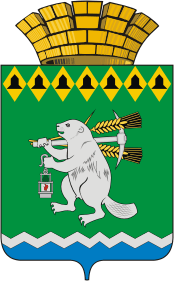 Администрация Артемовского городского округа ПОСТАНОВЛЕНИЕот 08.12.2015                                             	                                        № 1589-ПАО внесении изменений в состав межведомственной комиссии по противодействию распространения ВИЧ-инфекциив Артемовском городском округеВ соответствии со статьей 16 Федерального закона от 06.10.2003 № 131-ФЗ «Об общих принципах организации местного самоуправления в Российской Федерации», принимая во внимание приказ ОМВД России по Артемовскому району от 16.10.2015 № 328 «Об участии в работе комиссий при Администрации Артемовского городского округа», руководствуясь статьями 29.1-31 Устава Артемовского городского округа,ПОСТАНОВЛЯЮ:Внести изменения в состав межведомственной комиссии по противодействию распространения ВИЧ-инфекции в Артемовском городском округе, утвержденный постановлением Администрации Артемовского городского округа от 26.11.2013 № 1644-ПА (с учетом изменений, внесенных постановлениями Администрации Артемовского городского округа от 13.02.2015 № 218-ПА, от 10.03.2015 № 405-ПА, от 02.07.2015 № 860-ПА) (далее – Комиссия):исключить из состава Комиссии Чекасина Д.В., Литвиненко Т.П.;включить в состав Комиссии в качестве членов Комиссии Беспамятных Андрея Алексеевича, заместителя начальника полиции (по охране общественного порядка) ОМВД России по Артемовскому району майора полиции (по согласованию), Гиршфельда Сергея Измайловича, председателя Территориального органа местного самоуправления поселка Красногвардейский.2. Контроль за исполнением постановления возложить на заместителя главы Администрации Артемовского городского округа по социальным вопросам Радунцеву Е.А.Глава АдминистрацииАртемовского городского округа						Т.А. ПознякСОГЛАСОВАНИЕпроекта постановленияАдминистрации Артемовского городского округа«О внесении изменений в состав межведомственной комиссии по противодействию распространения ВИЧ-инфекции в Артемовском городском округе»Постановление разослать: зам. главы Администрации АГО по соц. вопросам, секретарю Комиссии Емец Н.В., ОМВД России по Артемовскому району, ТОМС п. Красногвардейский.Емец Надежда Викторовна,2-44-76ДолжностьФамилия и инициалыСроки и результаты согласованияСроки и результаты согласованияСроки и результаты согласованияДолжностьФамилия и инициалыДата поступления на согласованиеДата согласованияЗамечания и подписьЗаместитель главы Администрации Артемовского городского округа по социальным вопросамЕ.А. РадунцеваЗаведующий юридическим отделом Администрации Артемовского городского округаО.М. БелозероваЗаведующий организационным отделом Администрации Артемовского городского округаМ.Л. Суворова